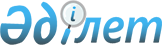 Об утверждении Положения государственного учреждения "Отдел образования Жанааркинского района"
					
			Утративший силу
			
			
		
					Постановление акимата Жанааркинского района Карагандинской области от 18 марта 2015 года № 20/01. Зарегистрировано Департаментом юстиции Карагандинской области 14 апреля 2015 года № 3137. Утратило силу постановлением акимата Жанааркинского района Карагандинской области от 22 апреля 2016 года N 37/05      Сноска. Утратило силу постановлением акимата Жанааркинского района Карагандинской области от 22.04.2016 № 37/05.

      В соответствии с Законами Республики Казахстан от 23 января 2001 года "О местном государственном управлении и самоуправлении в Республике Казахстан", от 1 марта 2011 года "О государственном имуществе", Указом Президента Республики Казахстан от 29 октября 2012 года № 410 "Об утверждении Типового положения государственного органа Республики Казахстан", акимат Жанааркинского района ПОСТАНОВЛЯЕТ:

      1. Утвердить прилагаемое Положение государственного учреждения "Отдел образования Жанааркинского района".

      2. Контроль за выполнением данного постановления возложить на руководителя аппарата акима района Кожукаева Каната Шубаевича.

      3. Настоящее постановление вводится в действие со дня первого официального опубликования.

 Положение
государственного учреждения "Отдел образования Жанааркинского района"
1. Общие положения      1. Государственное учреждение "Отдел образования Жанааркинского района" является государственным органом Республики Казахстан, осуществляющим руководство в сферах образования. 

      2. Государственное учреждение "Отдел образования Жанааркинского района" осуществляет свою деятельность в соответствии с Конституцией и законами Республики Казахстан, актами Президента и Правительства Республики Казахстан, иными нормативными правовыми актами, а также настоящим Положением. 

      3. Государственное учреждение "Отдел образования Жанааркинского района" является юридическим лицом в организационно-правовой форме государственного учреждения, имеет печати и штампы со своим наименованием на государственном языке, бланки установленного образца, в соответствии с законодательством Республики Казахстан, счета в органах казначейства. 

      4. Государственное учреждение "Отдел образования Жанааркинского района" вступает в гражданско-правовые отношения от собственного имени. 

      5. Государственное учреждение "Отдел образования Жанааркинского района" имеет право выступать стороной гражданско-правовых отношений от имени государства, если оно уполномочено на это в соответствии с законодательством. 

      6. Государственное учреждение "Отдел образования Жанааркинского района" по вопросам своей компетенции в установленном законодательством порядке принимает решения, оформляемые приказами руководителя учреждения и другими актами, предусмотренными законодательством Республики Казахстан. 

      7. Структура и лимит штатной численности государственного учреждения "Отдел образования Жанааркинского района" утверждается в соответствии с действующим законодательством. 

      8. Местонахождение юридического лица: Республика Казахстан, 100500, Карагандинская область, Жанааркинский район, поселок Атасу, улица Абая, дом 37.

      9. Полное наименование государственного органа - государственное учреждение "Отдел образования Жанааркинского района". 

      10. Настоящее Положение является учредительным документом государственного учреждения "Отдел образования Жанааркинского района".

      11. Финансирование деятельности государственного учреждения "Отдел образования Жанааркинского района" осуществляется из местного бюджета. 

      12. Государственному учреждению "Отдел образования Жанааркинского района" запрещается вступать в договорные отношения с субъектами предпринимательства на предмет выполнения обязанностей, являющихся функциями государственного учреждения "Отдел образования Жанааркинского района". 

      Если государственному учреждению "Отдел образования Жанааркинского района" законодательными актами предоставлено право осуществлять приносящую доходы деятельность, то доходы, полученные от такой деятельности, направляются в доход государственного бюджета. 

 2. Миссия, основные задачи, функции, права обязанности государственного учреждения      13. Миссия государственного учреждения "Отдел образования Жанааркинского района": оказание качественных образовательных услуг, реализация государственной политики в области образования.

      14. Задачи:

      обеспечение конституционного права граждан района на образование; 

      осуществление единой государственной политики в области дошкольного воспитания и обучения, начального, основного среднего, общего среднего образования;

      государственное обеспечение функционирования системы образования в районе и ее социальная защита в соответствии с изменяющимися потребностями общества и новыми социально-экономическими условиями его развития;

      обеспечение реализации государственной финансовой, инвестиционной, инновационной политики в сфере образования посредствам анализа финансового обеспечения региональной системы образования, внесения предложений в акимат района по вопросам финансирования целевых программ в сфере образования, составления отчетов об исполнении планов финансирования бюджетных программ (подпрограмм), внесения инвестиционных предложений на стадии разработки среднесрочных государственных отраслевых и региональных программ;

      15. Функции: 

      вносит в акимат Жанааркинского района в установленном порядке предложения о создании, реорганизации и ликвидации учреждений образования Жанааркинского района;

      ведет учет детей дошкольного и школьного возраста и организует их обучение и воспитание до получения ими среднего образования;

      организует и обеспечивает предшкольную подготовку, дошкольное воспитание и обучение, начальное, основное среднее и общее среднее образование граждан, включая вечернюю (сменную) форму обучения, и общее среднее образование предоставляемого через организации интернатного типа;

      обеспечивает дополнительное образование для детей;

      организует участие учащихся в едином национальном тестировании;

      организует проведение школьных, районных олимпиад по общеобразовательным предметам;

      оформляет несовершеннолетних, оставшихся без попечения родителей под опеку и попечительство или определяет их в детские дома или интернатные организации;

      осуществляет в установленном порядке государственное обеспечение детей-сирот, детей, оставшихся без попечения родителей;

      организует бесплатное и льготное питание отдельных категорий обучающихся в порядке, предусмотренном законодательством Республики Казахстан;

      обеспечивает приобретение и доставку учебников и учебно-методических комплексов для организаций образования;

      государственное учреждение "Отдел образования Жанааркинского района" разрабатывает, осуществляет и проводит мероприятия, необходимые для реализации его основных задач и функций, в соответствии с законодательными актами Президента Республики Казахстан, иными нормативными правовыми актами Республики Казахстан.

      16. Права и обязанности:

      запрашивать в установленном порядке от государственных органов и должностных лиц информацию, необходимую для выполнения своих функций; 

      по согласованию привлекать государственные органы и иные организации района к участию в подготовке вопросов, относящихся к компетенции учреждения, создавать временные рабочие группы для выработки соответствующих предложений; 

      вносить предложения по совершенствованию организации деятельности в сфере образования, осуществлять подготовку информационно-аналитических и иных материалов по вопросам, относящимся к деятельности учреждения; 

      вносить предложения по вопросам, относящимся к сфере деятельности учреждения, соответствующим государственным органам и должностным лицам, а также участвовать в мероприятиях, проводимых территориальными и исполнительными местными органами района; 

      оказывать организационно-методическую, информационную и иную помощь должностным лицам организаций образования, в ведении которых находятся вопросы образования, соблюдения прав человека и иные вопросы. 

 3. Организация деятельности государственного органа      17. Руководство государственного учреждения "Отдел образования Жанааркинского района" осуществляется первым руководителем, который несет персональную ответственность за выполнение возложенных на учреждение задач и осуществление им своих функций. 

      18. Первый руководитель государственного учреждения "Отдел образования Жанааркинского района" назначается на должность и освобождается от должности акимом районав соответствии с законодательством Республики Казахстан. 

      19. Первый руководитель государственного учреждения "Отдел образования Жанааркинскогорайона" имеет заместителя, который назначается на должность и освобождается от должности в соответствии с законодательством Республики Казахстан. 

      20. Полномочия первого руководителя государственного учреждения "Отдел образования Жанааркинского района":

      организует и руководит работой учреждения и несет персональную ответственность за выполнение возложенных на учреждение задач; 

      действует на принципах едино и самостоятельно решает вопросы деятельности учреждения в соответствии с его компетенцией, определяемой законодательством Республики Казахстан и настоящим Положением; 

      определяет и утверждает функциональные обязанности и полномочия сотрудников учреждения и руководителей организаций образования; 

      утверждает перспективные и текущие планы работы учреждения; 

      принимает меры поощрения и налагает дисциплинарные взыскания на сотрудников учреждения; 

      в пределах своей компетенции издает приказы, дает указания, подписывает служебную документацию; 

      назначает на конкурсной основе и освобождает от должности руководителей государственных организаций дошкольного воспитания и обучения, внешкольных организаций среднего образования, финансируемых из местного бюджета; 

      ведет личный прием граждан, несет персональную ответственность за организацию мероприятий по противодействию коррупции;

      без доверенности действует от имени учреждения;

      представляет интересы учреждения во всех организациях, учреждениях, предприятиях независимо от форм собственности: 

      заключает договора; 

      выдает доверенности; 

      утверждает порядок и планы учреждения по командировкам, стажировкам, обучению сотрудников в республиканских и зарубежных учебных центров и иным видам повышения квалификации сотрудников; 

      осуществляет иные функции, возложенные на него законодательством Республики Казахстан, настоящим Положением. 

      Исполнение полномочий первого руководителя государственного учреждения "Отдел образования Жанааркинского района" в период его отсутствия осуществляется лицом, его замещающим в соответствии с действующим законодательством. 

      21. Первый руководитель определяет полномочия своего заместителя в соответствии с действующим законодательством. 

 4. Имущество государственного органа      22. Государственное учреждение "Отдел образования Жанааркинского района" может иметь на праве оперативного управления обособленное имущество в случаях, предусмотренных законодательством.

      Имущество государственного учреждения "Отдел образования Жанааркинского района" формируется за счет имущества переданного ему собственником, а также имущества (включая денежные доходы) приобретенные в результате собственной деятельности и иных источников, не запрещенных законодательством Республики Казахстан. 

      23. Имущество, закрепленное за государственным учреждением "Отдел образования Жанааркинского района" относятся к коммунальной собственности. 

      24. Государственное учреждение "Отдел образования Жанааркинского района" не вправе самостоятельно отчуждать или иным способом распоряжаться закрепленным за ним имуществом, приобретенным за счет средств, выданных ему по плану финансирования, если иное не установлено законодательством.

 5. Реорганизация и упразднение государственного органа      25. Реорганизация и упразднение государственного учреждения "Отдел образования Жанааркинского района" осуществляются в соответствии с законодательством Республики Казахстан


					© 2012. РГП на ПХВ «Институт законодательства и правовой информации Республики Казахстан» Министерства юстиции Республики Казахстан
				Аким района

Г. Омаров

Утверждено

постановлением акимата

Жанааркинского района

от 18 марта 2015 года

№ 20/01

